Звіт  про  проведену  роботу Люботинським  КЖРЕП ЛМРХО  з  07.09.2020 року  по  11.09.2020 року  з  обслуговування  житлових  будинків:Представниками проведено технічне обстеження внутрішньо будинкової мережі водопостачання по житловому будинку в-д. Р.Тичинського,1 (підвал) на звернення мешканців з приводу протіканнявнутрішньо будинкової мережі водопостачання.Виконано поточний ремонт  стиків верхнього шару м’якої покрівлі бітумним розчиномжитлового будинку по вул. Шевченко,29(ремонт примикання оголовків димовентиляційних  каналів  бітумним розчином).Розпочато роботи з поточного ремонту  стиків верхнього шару м’якої покрівлі бітумним розчиномжитлового будинку по вул. Шевченко,31(ремонт примикання оголовків димовентиляційних  каналів  бітумним розчином).Виконуються роботи з поточного ремонтувнутрішньо будинкової мережі водопостачання житлового будинку по вул. Деповська,54(заміна труб загально будинкового вводу мережі водопостачання з внутрішньо будинковою розводкою 1-3поверхів) на звернення мешканців.Виконано роботиз поточного ремонтупідлоги сходинкових маршів та цегляної кладки місць загального користування житлового будинку по вул. Шевченко,25 (2під.) на звернення мешканців.Виконано роботи з демонтажубетонної конструкції  аварійного козирку над входом в під’їзд по житловому будинку вул. Шевченко,23(2під.) на звернення мешканців будинку. Проводиться робота з боржниками багатоквартирнихбудинків за  послуги по  утриманню житловихбудинків  та  врученням повідомлень - попереджень.Виконано  поточні  роботи  по  заявкам  мешканців:- виконано заміну ламп та ремонт світильників місць загального користування місць загального користування по житловим будинкам вул. Локомотивна,1Е (3під.-1пов.),вул. Локомотивна,1Д(2під.-1пов.),пров.Оранжерейний,6(1під.-2пов.).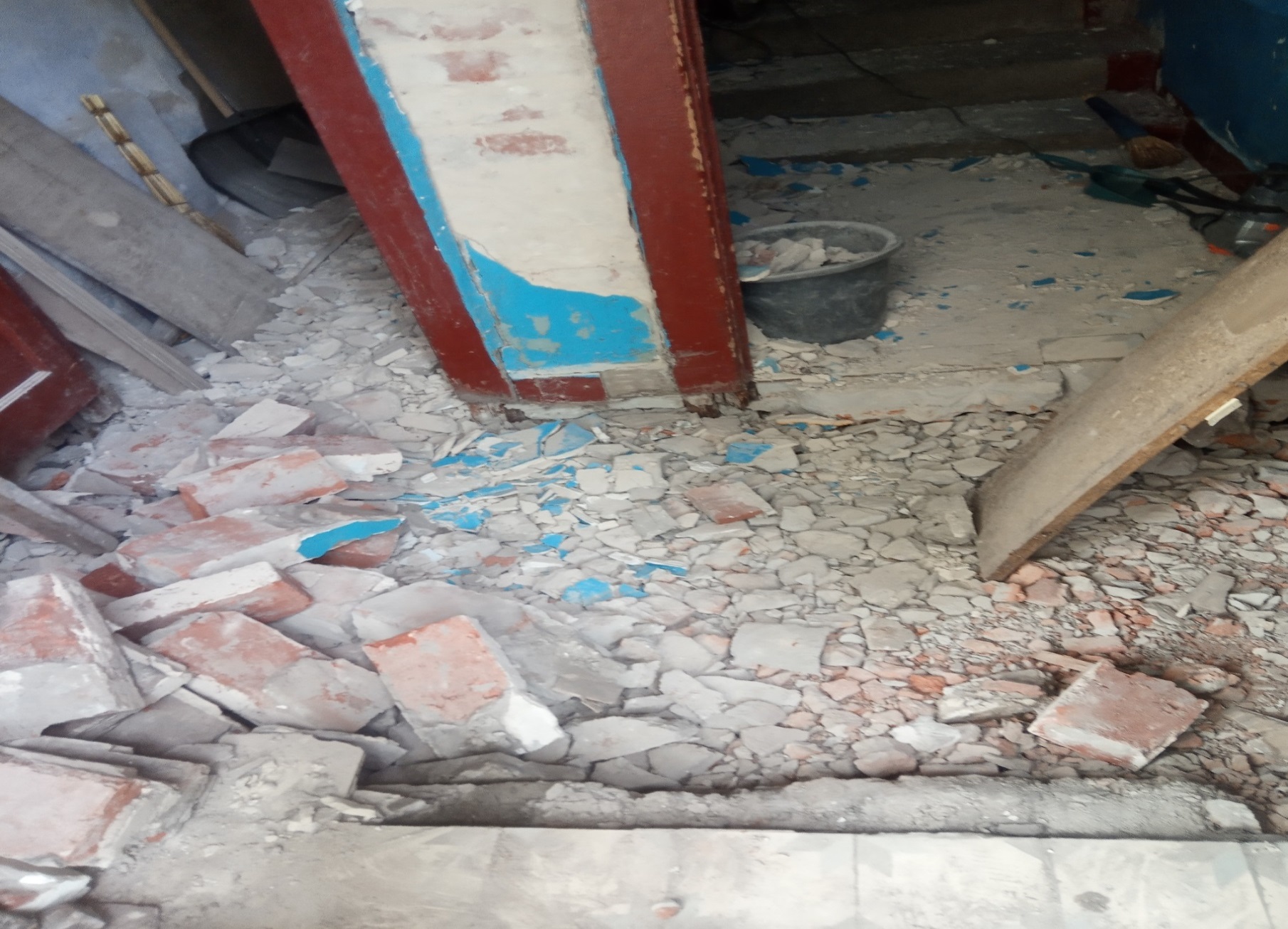 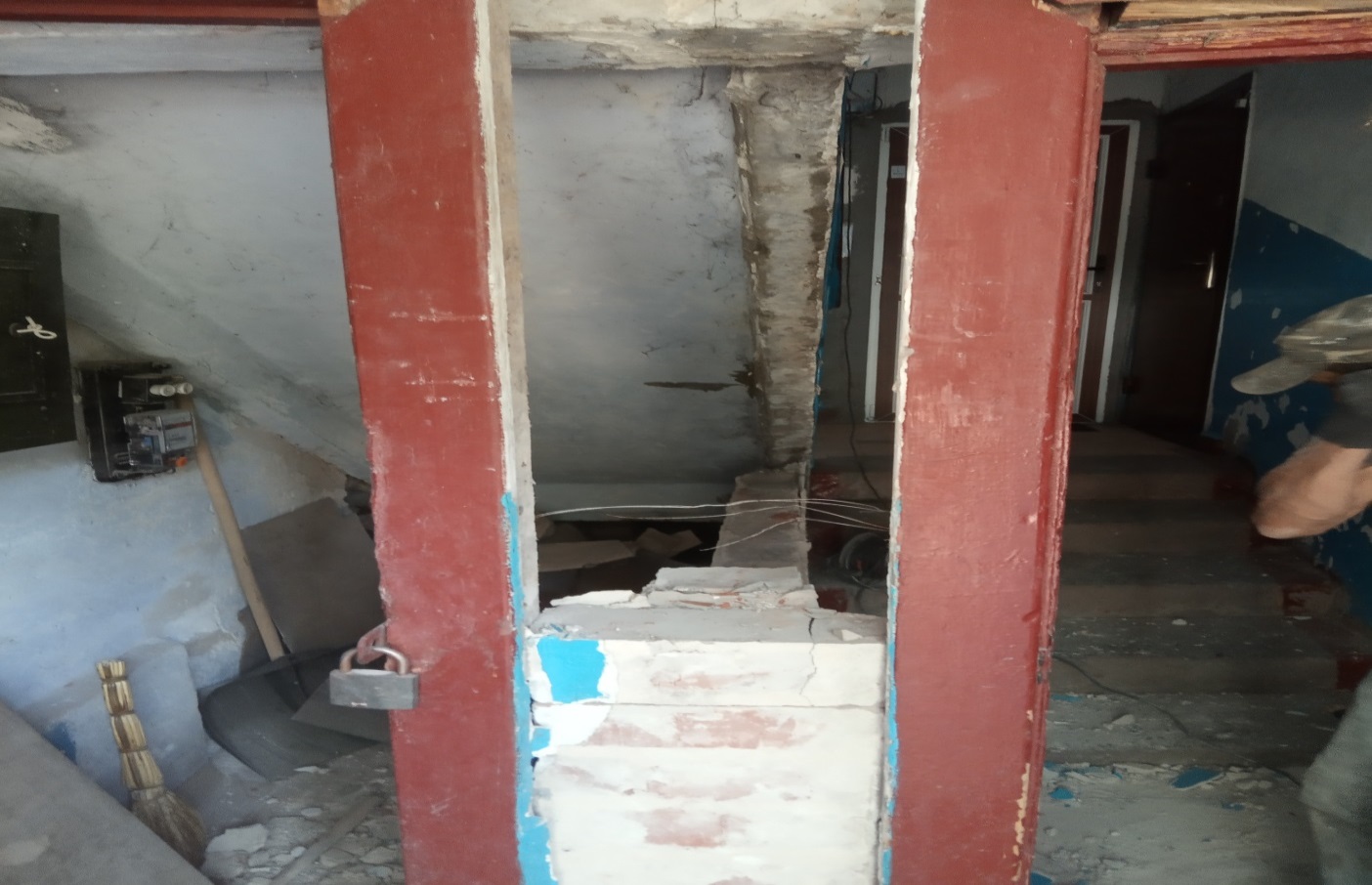 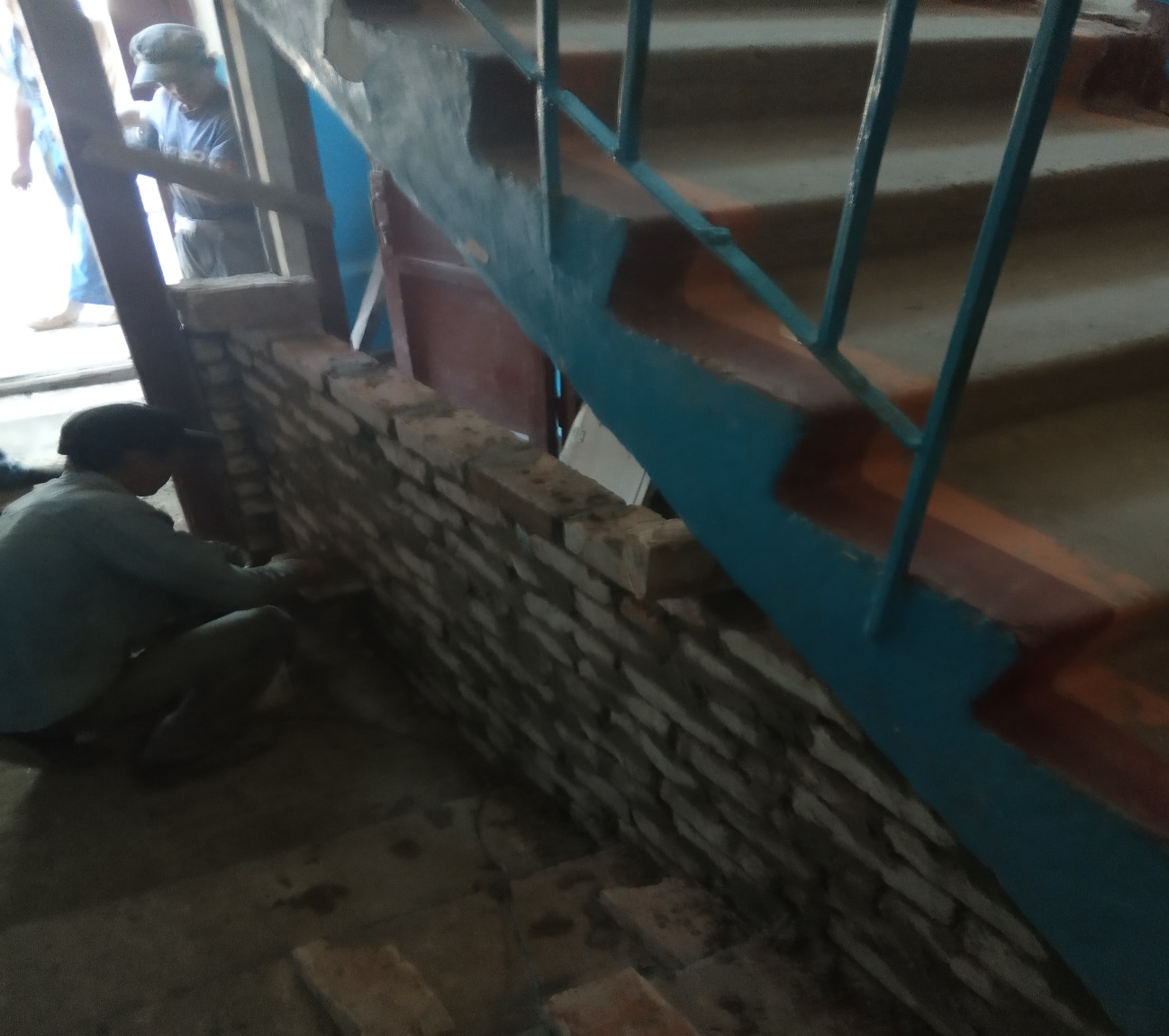 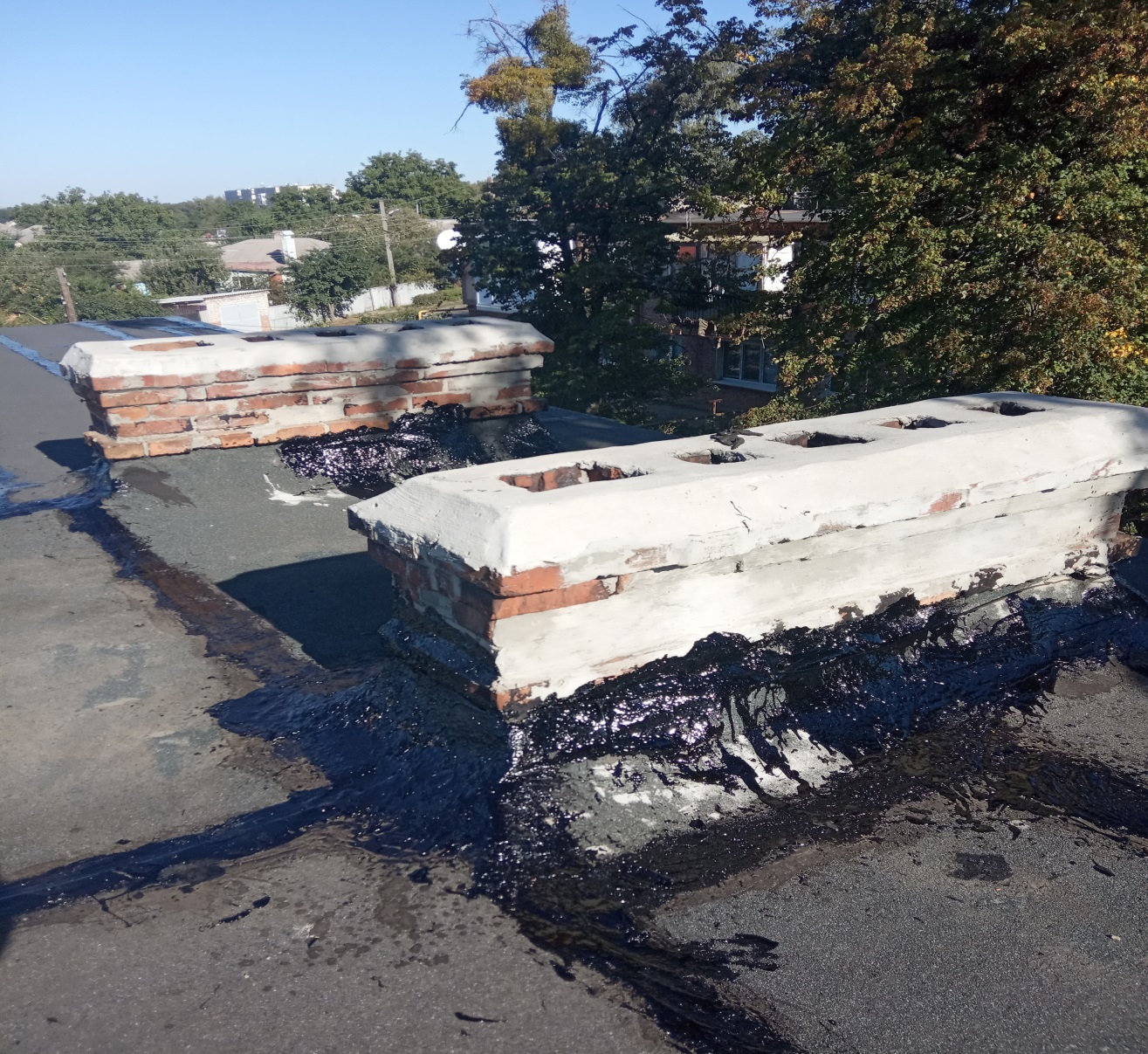 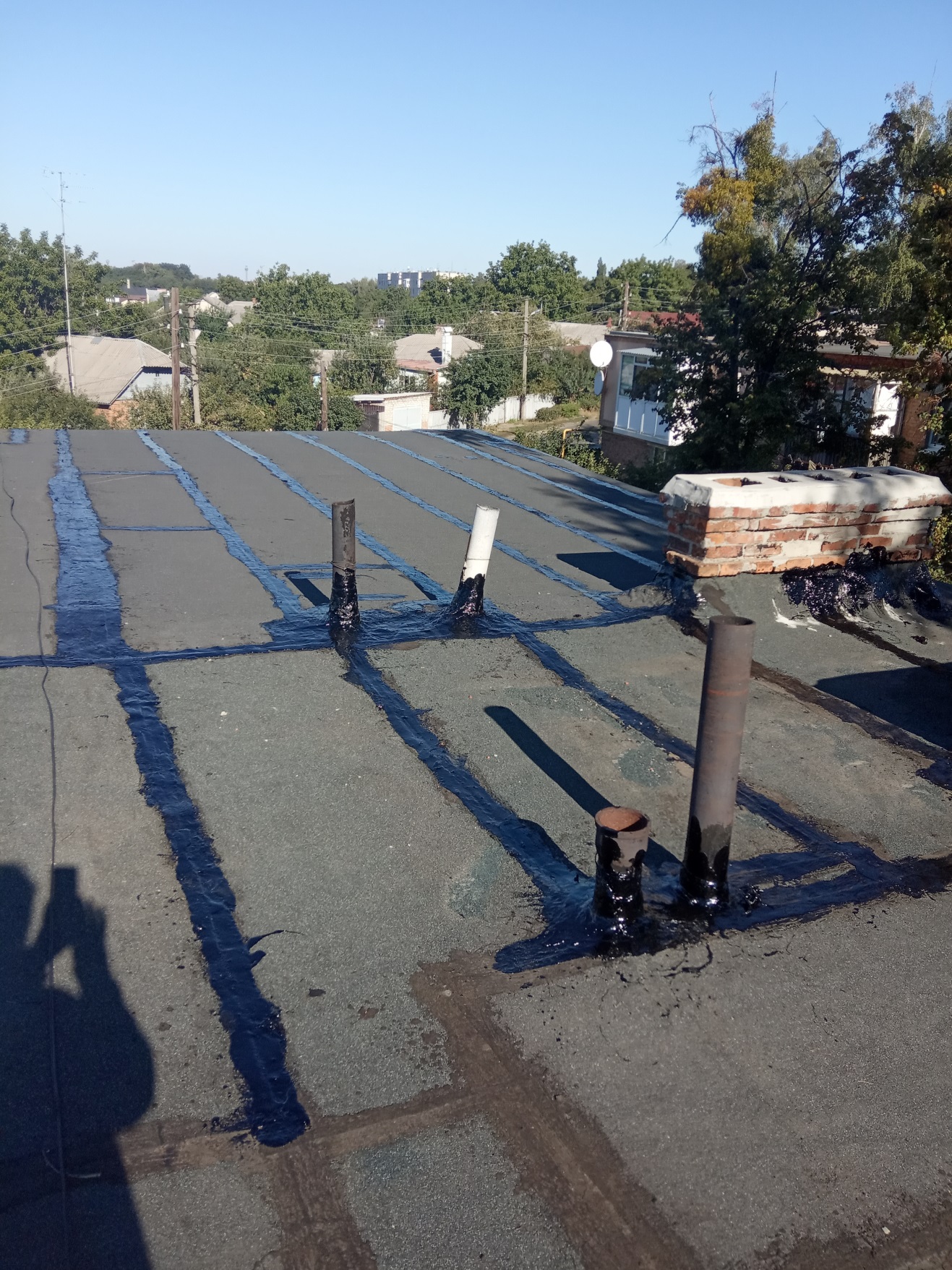 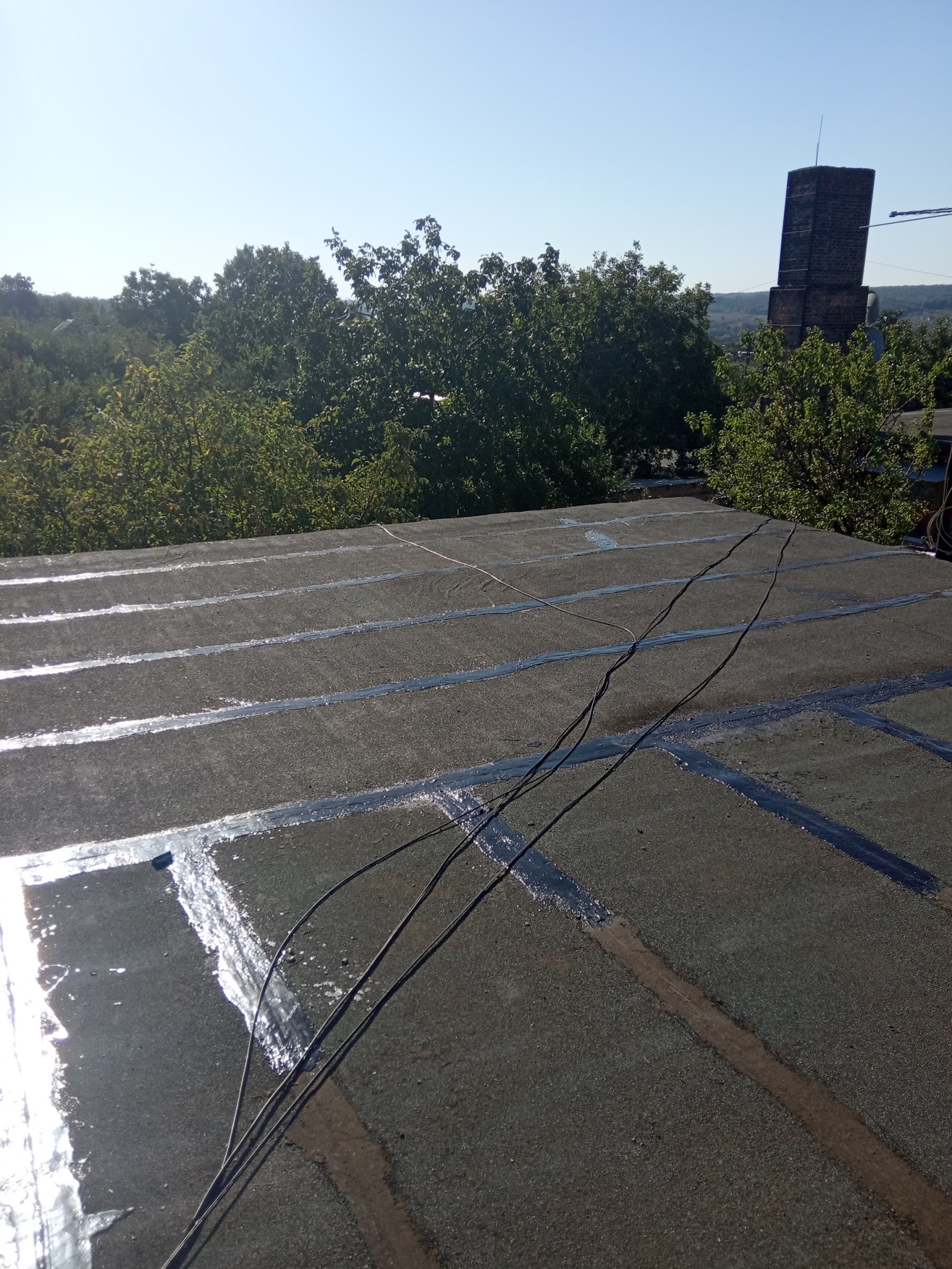 ж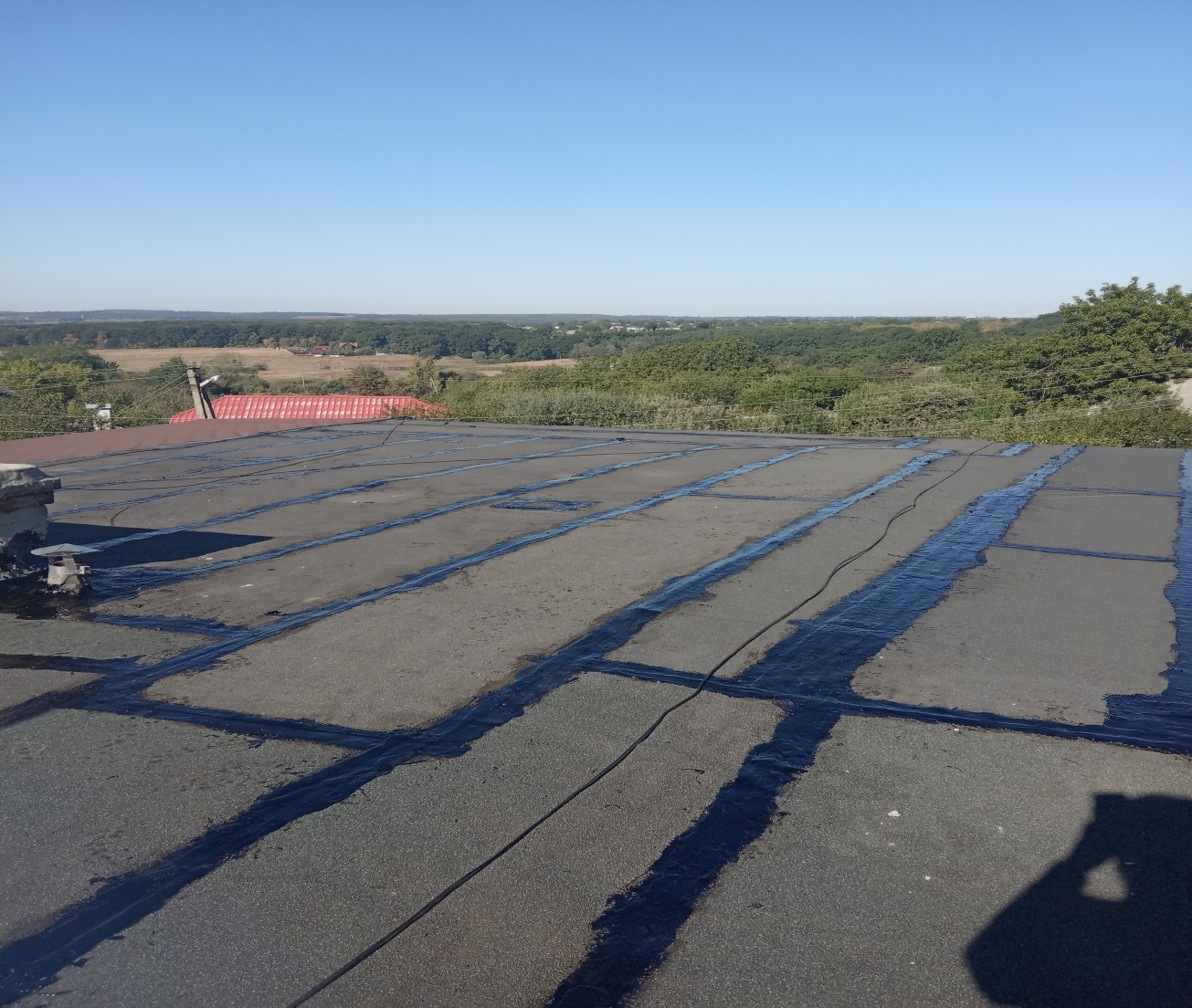 Начальник  Люботинського  КЖРЕП ЛМРХО                              П.ТкаченкоКостиря, (057)7411991